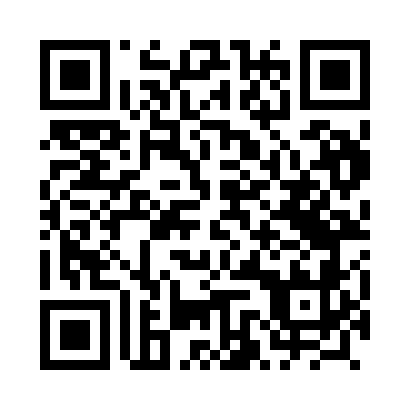 Prayer times for Drohojow, PolandWed 1 May 2024 - Fri 31 May 2024High Latitude Method: Angle Based RulePrayer Calculation Method: Muslim World LeagueAsar Calculation Method: HanafiPrayer times provided by https://www.salahtimes.comDateDayFajrSunriseDhuhrAsrMaghribIsha1Wed2:465:0512:265:317:489:572Thu2:435:0312:265:327:4910:003Fri2:395:0112:265:337:5110:034Sat2:365:0012:265:347:5210:055Sun2:334:5812:265:357:5410:086Mon2:304:5612:255:367:5510:117Tue2:274:5512:255:377:5710:148Wed2:244:5312:255:387:5810:179Thu2:204:5212:255:398:0010:1910Fri2:174:5012:255:398:0110:2211Sat2:144:4912:255:408:0310:2512Sun2:104:4712:255:418:0410:2813Mon2:104:4612:255:428:0610:3114Tue2:094:4412:255:438:0710:3315Wed2:084:4312:255:448:0810:3416Thu2:084:4112:255:458:1010:3517Fri2:074:4012:255:458:1110:3518Sat2:074:3912:255:468:1210:3619Sun2:064:3812:255:478:1410:3720Mon2:064:3612:255:488:1510:3721Tue2:064:3512:255:488:1610:3822Wed2:054:3412:265:498:1810:3823Thu2:054:3312:265:508:1910:3924Fri2:044:3212:265:518:2010:3925Sat2:044:3112:265:518:2110:4026Sun2:044:3012:265:528:2310:4127Mon2:034:2912:265:538:2410:4128Tue2:034:2812:265:548:2510:4229Wed2:034:2712:265:548:2610:4230Thu2:034:2612:265:558:2710:4331Fri2:024:2612:275:558:2810:43